Shirley V. Spencer BiographyShirley Viola Spencer was born April 1, 1926 in Harlem Hospital.  She attended P.S. 168, Junior High 99, and graduated from Central Commercial High School.  On May 29, 1948, Shirley married Clifford R. Spencer and they had three children; Jo-Ann, Bruce and Raymond.  Her husband Clifford passed away in 1981.  Shirley has 5 grandchildren, 12 great grandchildren, and 1 great-great grandchild.  While living in the Bronx at Edenwald Houses, Shirley and her family attended St. Luke’s Episcopal Church and later St. Martin’s Episcopal Church in Manhattan.  Shirley was a Board member of the Susan E. Wagner Day Care Center.  For 44 years, she worked at the Jewish Child Care Association and just prior to retiring in 2001 she was the office manager and secretary to the Director.  In 1984, Shirley, her daughter Jo-Ann and son-in-law Michael Boylan with their two children Marissa and Michael moved to Greenburgh, NY.  In her search for a church closer to their new home, she was successful in finding Grace Episcopal Church.  In 1985, Shirley along with Jo-Ann and her children became members of Grace Church.  Over the years at Grace/La Gracia Episcopal Church, Shirley has participated in many activities and groups such as Caribbean Ministries, Altar Guild, Episcopal Church Women, Chant Choir, Tim’s Intergenerational Choir, Victoria’s drum group, and SAGE. Her time at Grace/La Gracia was also spent volunteering in the office assisting with answering phone inquiries and putting together bulletins.  She was also an acolyte, a counter, and an usher.  Shirley is very active in her community through her membership at the Theodore D. Young Community Center where she has participated in such activities as trips to the theatre, playing BINGO, engaging in water aerobics and Tai Chi.  To add, Shirley has worked at the election polls assisting residents with signing in and voting.  Some of Shirley’s pastimes have included bowling and traveling the world.  She has traveled throughout the Caribbean as well as to five out of the seven continents; North America, South America, Asia, Europe and Africa.  She continues to enjoy solving crossword puzzles and dancing.Shirley V. Spencer is a phenomenal woman living a full, blessed life.The Fourth Sunday in LentMarch 19, 2023BEFORE THE HOLY EUCHARISTRemember the house of the Lord is a house of prayer.Turn off your Cell Phone.Enter in silence.Observe a quiet time before worship begins.Set your spirit in the right frequency to connect with the Lord.Pray get yourself spiritually tuned to what is going to take place.Please keep in mind that the time before the service is not a time to socialize. Prelude: Chorale Prelude on "Rathbum" - Whitford Opening Hymn: #690 Guide me, O thou Great Jehovah  (Hymnal 1982)The Penitential OrderCelebrant:     Bless the Lord who forgives all our sins.People:         His mercy endures forever.Jesus said, “The first commandment is this: Hear, O Israel: The Lord our God is the only Lord. Love the Lord your God with all your heart, with all your soul, with all your mind, and with all your strength. The second is this: Love your neighbor as yourself. There is no other commandment greater than these.”   [Mark 12:29-31]The Decalogue: ContemporaryHear the commandments of God to his people:I am the Lord your God who brought you out of bondage.  You shall have no other gods but me.Amen. Lord have mercy.You shall not make for yourself any idol.Amen. Lord have mercy.You shall not invoke with malice the Name of the Lord your God.Amen. Lord have mercy.Remember the Sabbath Day and keep it holy.Amen. Lord have mercy.Honor your father and your mother.Amen. Lord have mercy.You shall not commit murder.Amen. Lord have mercy.You shall not commit adultery.Amen. Lord have mercy.You shall not steal.Amen. Lord have mercy.You shall not be a false witness.Amen. Lord have mercy.You shall not covet anything that belongs to your neighbor.Amen. Lord have mercy.Priest: Let us confess our sins against God and our neighbor.Most merciful God, we confess that we have sinned against you in thought, word, and deed,by what we have done, and by what we have left undone. We have not loved you with our whole heart; we have not loved our neighbors as ourselves. We are truly sorry and we humbly repent. For the sake of your Son Jesus Christ, have mercy on us and forgive us; that we may delight in your will, and walk in your ways, to the glory of your Name. Amen.Almighty God have mercy on you, forgive you all your sins through our Lord Jesus Christ, strengthen you in all goodness, and by the power of the Holy Spirit keep you in eternal life. Amen.The Collect of the Day Celebrant:  The Lord be with you.People:      And also with you.Let us pray.Gracious Father, whose blessed Son Jesus Christ came down from heaven to be the true bread which gives life to the world: Evermore give us this bread, that he may live in us, and we in him; who lives and reigns with you and the Holy Spirit, one God, now and for ever. Amen.The Word of GodPlease be seated.1 Samuel 16:1-13The Lord said to Samuel, “How long will you grieve over Saul? I have rejected him from being king over Israel. Fill your horn with oil and set out; I will send you to Jesse the Bethlehemite, for I have provided for myself a king among his sons.” Samuel said, “How can I go? If Saul hears of it, he will kill me.” And the Lord said, “Take a heifer with you, and say, ‘I have come to sacrifice to the Lord.’ Invite Jesse to the sacrifice, and I will show you what you shall do; and you shall anoint for me the one whom I name to you.” Samuel did what the Lord commanded, and came to Bethlehem. The elders of the city came to meet him trembling, and said, “Do you come peaceably?” He said, “Peaceably; I have come to sacrifice to the Lord; sanctify yourselves and come with me to the sacrifice.” And he sanctified Jesse and his sons and invited them to the sacrifice.When they came, he looked on Eliab and thought, “Surely the Lord’s anointed is now before the Lord.” But the Lord said to Samuel, “Do not look on his appearance or on the height of his stature, because I have rejected him; for the Lord does not see as mortals see; they look on the outward appearance, but the Lord looks on the heart.” Then Jesse called Abinadab, and made him pass before Samuel. He said, “Neither has the Lord chosen this one.” Then Jesse made Shammah pass by. And he said, “Neither has the Lord chosen this one.” Jesse made seven of his sons pass before Samuel, and Samuel said to Jesse, “The Lord has not chosen any of these.” Samuel said to Jesse, “Are all your sons here?” And he said, “There remains yet the youngest, but he is keeping the sheep.” And Samuel said to Jesse, “Send and bring him; for we will not sit down until he comes here.” He sent and brought him in. Now he was ruddy, and had beautiful eyes, and was handsome. The Lord said, “Rise and anoint him; for this is the one.” Then Samuel took the horn of oil, and anointed him in the presence of his brothers; and the spirit of the Lord came mightily upon David from that day forward. Samuel then set out and went to Ramah.Reader:  The Word of the Lord.   All:	    Thanks be to GodPsalm 23Dominus regit me1  The Lord is my shepherd; *I shall not be in want.2  He makes me lie down in green pastures *and leads me beside still waters.3  He revives my soul *and guides me along right pathways for his Name's sake.4  Though I walk through the valley of the shadow of death, I shall fear no evil; *for you are with     me; your rod and your staff, they comfort me.5  You spread a table before me in the presence of those who trouble me; *you have anointed     my head with oil, and my cup is running over.6  Surely your goodness and mercy shall follow me all the days of my life, *and I will dwell in the     house of the Lord for ever.The EpistleEphesians 5:8-14Once you were darkness, but now in the Lord you are light. Live as children of light— for the fruit of the light is found in all that is good and right and true. Try to find out what is pleasing to the Lord. Take no part in the unfruitful works of darkness, but instead expose them. For it is shameful even to mention what such people do secretly; but everything exposed by the light becomes visible, for everything that becomes visible is light. Therefore it says, “Sleeper, awake! Rise from the dead, and Christ will shine on you.”Reader:  The Word of the Lord.   All:         Thanks be to God	Please stand.Sequence Hymn: #533 How Wondrous and great thy world, God of Praise  (Hymnal 1982) The Holy Gospel of Our Lord Jesus Christ According to John 9:1-41People:  Glory to you, Lord Christ.As Jesus walked along, he saw a man blind from birth. His disciples asked him, “Rabbi, who sinned, this man or his parents, that he was born blind?” Jesus answered, “Neither this man nor his parents sinned; he was born blind so that God’s works might be revealed in him. We must work the works of him who sent me while it is day; night is coming when no one can work. As long as I am in the world, I am the light of the world.” When he had said this, he spat on the ground and made mud with the saliva and spread the mud on the man’s eyes, saying to him, “Go, wash in the pool of Siloam” (which means Sent). Then he went and washed and came back able to see. The neighbors and those who had seen him before as a beggar began to ask, “Is this not the man who used to sit and beg?” Some were saying, “It is he.” Others were saying, “No, but it is someone like him.” He kept saying, “I am the man.” But they kept asking him, “Then how were your eyes opened?” He answered, “The man called Jesus made mud, spread it on my eyes, and said to me, ‘Go to Siloam and wash.’ Then I went and washed and received my sight.” They said to him, “Where is he?” He said, “I do not know.”They brought to the Pharisees the man who had formerly been blind. Now it was a sabbath day when Jesus made the mud and opened his eyes. Then the Pharisees also began to ask him how he had received his sight. He said to them, “He put mud on my eyes. Then I washed, and now I see.” Some of the Pharisees said, “This man is not from God, for he does not observe the sabbath.” But others said, “How can a man who is a sinner perform such signs?” And they were divided. So they said again to the blind man, “What do you say about him? It was your eyes he opened.” He said, “He is a prophet.”The Jews did not believe that he had been blind and had received his sight until they called the parents of the man who had received his sight and asked them, “Is this your son, who you say was born blind? How then does he now see?” His parents answered, “We know that this is our son, and that he was born blind; but we do not know how it is that now he sees, nor do we know who opened his eyes. Ask him; he is of age. He will speak for himself.”His parents said this because they were afraid of the Jews; for the Jews had already agreed that anyone who confessed Jesus to be the Messiah would be put out of the synagogue. Therefore his parents said, “He is of age; ask him.”So for the second time they called the man who had been blind, and they said to him, “Give glory to God! We know that this man is a sinner.” He answered, “I do not know whether he is a sinner. One thing I do know, that though I was blind, now I see.” They said to him, “What did he do to you? How did he open your eyes?” He answered them, “I have told you already, and you would not listen. Why do you want to hear it again? Do you also want to become his disciples?”Then they reviled him, saying, “You are his disciple, but we are disciples of Moses. We know that God has spoken to Moses, but as for this man, we do not know where he comes from.” The man answered, “Here is an astonishing thing! You do not know where he comes from, and yet he opened my eyes. We know that God does not listen to sinners, but he does listen to one who worships him and obeys his will. Never since the world began has it been heard that anyone opened the eyes of a person born blind. If this man were not from God, he could do nothing.” They answered him, “You were born entirely in sins, and are you trying to teach us?” And they drove him out.Jesus heard that they had driven him out, and when he found him, he said, “Do you believe in the Son of Man?” He answered, “And who is he, sir? Tell me, so that I may believe in him.” Jesus said to him, “You have seen him, and the one speaking with you is he.” He said, “Lord, I believe.” And he worshiped him. Jesus said, “I came into this world for judgment so that those who do not see may see, and those who do see may become blind.” Some of the Pharisees near him heard this and said to him, “Surely we are not blind, are we?” Jesus said to them, “If you were blind, you would not have sin. But now that you say, ‘We see,’ your sin remains.”Celebrant:  The Gospel of the Lord.People:      Praise to You Lord Christ. Sermon                                                                                                                        Shoji MizumotoThe Nicene Creed                                                                                We believe in one God,the Father, the Almighty,maker of heaven and earth,of all that is, seen and unseen.We believe in one Lord,Jesus Christ, the only Son of God,eternally begotten of the Father,God from God, Light from Light,true God from true God,begotten, not made,of one Being with the Father.Through him all things were made.For us and for our salvationhe came down from heaven:by the power of the Holy Spirithe became incarnate from the Virgin Mary,and was made man.For our sake he was crucified under Pontius Pilate;he suffered death and was buried.On the third day he rose againin accordance with the Scriptures;he ascended into heavenand is seated at the right hand of the Father.He will come again in glory to judge the living and the dead,and his kingdom will have no end.We believe in the Holy Spirit, the Lord, the giver of life,who proceeds from the Father and the Son.With the Father and the Son he is worshiped and glorified.He has spoken through the Prophets.We believe in one holy catholic and apostolic Church.We acknowledge one baptism for the forgiveness of sins.We look for the resurrection of the dead,and the life of the world to come. AmenThe Prayers of the People Form III   BCP 387   1.Father, we pray for your holy Catholic Church;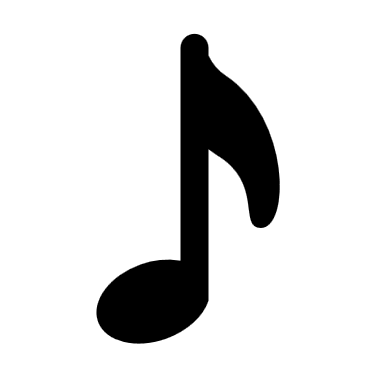 O God hear us.  Hear our prayer.2. Grant that every member of the Church may truly and humbly serve you;O God hear us.  Hear our prayer.3. We pray for all bishops, priests, and deacons;O God hear us.  Hear our prayer.
4. We pray for all who govern and hold authority in the nations of the world; O God hear us.  Hear our prayer.5.  Give us grace to do your will in all that we  undertake;O God hear us.  Hear our prayer. 6.  Have compassion on those who suffer from any grief or trouble;O God hear us.  Hear our prayer.7. Give to the departed eternal rest;O God hear us.  Hear our prayer.We praise you for your saints who have entered into joy;O God hear us.  Hear our prayerLet us pray for our own needs and those of others.Celebrant: Heavenly Father, you have promised to hear what we ask in the Name of your Son:   Accept and fulfill our petitions, we pray, not as we ask in our ignorance, nor as we deserve in our sinfulness, but as you know and love us in your Son Jesus Christ our Lord. AmenCelebrant: Lord Jesus Christ, you said to your apostles, "Peace I give to you; my own peace I leave with you:" Regard not our sins, but the faith of your Church, and give to us the peace and unity of that heavenly City, where with the Father and the Holy Spirit you live and reign, now and forever. Amen.The Peace   Celebrant:  The peace of the Lord always be with you.People:      And also with you.                                              Please be seated.Honoring of Shirley V. SpencerBiography read by family member of Shirley V. Spencer.Additional thoughts by family member of Shirley V. Spencer.AnnouncementsLitany in Honor of Women Here and Around the WorldOne Voice:      With holy reverence, we remember irreplaceable women, O God. We honor those                            who  nurtured us and taught us to honor and love you, O God. Many Voices:   May their example of Christian faith help transform us into your image.  One Voice:       We honor women who feed the hungry, clothe the unclothed, befriend the lonely,  and                               comfort the comfortless. We bless them for unselfishly loving your people as you love                               us. Many Voices:  May you continue to meet their needs as they minister to others.  One Voice:      We honor women grieving the loss of loved ones. Many Voices:  May you, O God, continue to comfort them with your Word, spoken and blessed. May                            we  learn to encourage them as they have encouraged us. One Voice:      We honor women pregnant with your unborn sons and daughters, O God. Many Voices:   May You shelter them and the children they bear under the shadow of your almighty 
   Presence. One Voice:       We honor our sisters throughout the world who need your spiritual, economic, and                            physical healing. Many Voices:   May you meet their needs, Holy One, according to your riches in glory, we pray.  One Voice:       We honor all the women who have gone before us, named and unnamed. 
 Many Voices:   We give you thanks, O God. One Voice:       We bless those who wept for us, rejoiced with us, wiped our tears, prayed for us, and                              laughed with us. Many Voices:   We give you thanks, O God. One Voice:       We bless those who undauntedly sacrificed for us.  Many Voices:   We give you thanks, O God. One Voice:       We honor all those who stand alongside and for these women. We bless those who                           encourage them to dream, who bring out the best in them, who help them bear their                               burdens, and who love them rightly, O God. All Voices:       May You watch over and keep all your people, these women and all who love                             them, with your care, gracious God. Consecrate this day for your glory. In the                           name of the Triune God, the one who parents us and creates us, who redeems                           us, and empowers us forever. Amen. • • • “Litany in Honor of Women Here and Around the World” ©2005 Stacy Cole Wilson. Used with  permission.The OffertoryWalk in love, as Christ loved us and gave himself for us, an offering and sacrifice to God.Offertory Anthem: Thou Wilt Keep Him in Perfect Peace Offertory Hymn: #688 A mighty fortress (Hymnal 1982)THE HOLY COMMUNIONEucharistic Prayer A                                                                                                              BCP 361Celebrant:  The Lord be with youPeople:      And also with you.Celebrant:  Lift up your hearts.People:     We lift them up to the Lord.Celebrant:  Let us give thanks to the Lord our God.People:     It is right to give him thanks and praise. It is right, and a good and joyful thing, always and every where to give thanks to you, Father Almighty, Creator of heaven and earth.Through Jesus Christ our Lord, who was tempted in every way as we are, yet did not sin. By his grace we are able to triumph over every evil, and to live no longer for ourselves alone, but for him who died for us and rose again.Therefore we praise you, joining our voices with Angels and Archangels and with all the company of heaven, who for ever sing this hymn to proclaim the glory of your Name:Celebrant and PeopleHoly S125 (Hymnal 1982)           Holy, Holy,Holy Lord, God of power and might,
heaven and earth are full of your glory.
    Hosanna in the highest.
Blessed is he who comes in the name of the Lord.
    Hosanna in the highest.The people stand or kneel.

Then the Celebrant continues.Holy and gracious Father: In your infinite love you made us for yourself, and, when we had fallen into sin and become subject to evil and death, you, in your mercy, sent Jesus Christ, your only and eternal Son, to share our human nature, to live and die as one of us, to reconcile us to you, the God and Father of all.

He stretched out his arms upon the cross, and offered himself, in obedience to your will, a perfect sacrifice for the whole world.On the night he was handed over to suffering and death, our Lord Jesus Christ took bread; and when he had given thanks to you, he broke it, and gave it to his disciples, and said, "Take, eat: This is my Body, which is given for you. Do this for the remembrance of me."After supper he took the cup of wine; and when he had given thanks, he gave it to them, and said, "Drink this, all of you: This is my Blood of the new Covenant, which is shed for you and for many for the forgiveness of sins. Whenever you drink it, do this for the remembrance of me."

Therefore we proclaim the mystery of faith:Celebrant and PeopleChrist has died.
Christ is risen.
Christ will come again.The Celebrant continues.We celebrate the memorial of our redemption, O Father, in this sacrifice of praise and thanksgiving. Recalling his death, resurrection, and ascension, we offer you these gifts.

Sanctify them by your Holy Spirit to be for your people the Body and Blood of your Son, the holy food and drink of new and unending life in him. Sanctify us also that we may faithfully receive this holy Sacrament, and serve you in unity, constancy, and peace; and at the last day bring us with all your saints into the joy of your eternal kingdom.All this we ask through your Son Jesus Christ: By him, and with him, and in him, in the unity of the Holy Spirit all honor and glory is yours, Almighty Father, now and for ever. AMEN.Amen S146 ( Hymnal 1982)And now, as our Savior Christ has taught us, we are bold to say.                                                                  The Lord’s Prayer                             Our Father, who art in heaven,hallowed be thy Name,thy kingdom come,thy will be done,on earth as it is in heaven.Give us this day our daily bread.And forgive us our trespasses,as we forgive thosewho trespass against us.And lead us not into temptation,but deliver us from evil.For thine is the kingdom,and the power, and the glory,for ever and ever. Amen.At the Breaking of the Bread                                                                                                 BCP 364Christ our Passover is sacrificed for us. Therefore let us keep the feast.Jesus Lamb of God S164 (Hymnal 1982)The Gifts of God for the People of God.Communion Hymn: #645 The King of Love My Shepherd Is  (Hymnal 1982)The Post Communion Prayer                                                                                                 BCP 365Celebrant:	Let us prayWe have heard your word, O God, and we have broken bread together.  May this be a sign for us that you are very near, that we are your people, nourished and loved by you.  Never forsake us, but be the light around us and our firm ground; and even more be our future, our father, today and forever.  Amen.Blessing   May Christ, the Son of God, be manifest in you, that your lives may be a light to the world; and the blessing of God Almighty, the Father, the Son, and   the Holy Spirit, be among you, and remain with you always.  Amen.Closing Hymn: #657 Love Divine, All Loves Excelling (Hymnal 1982)Dismissal Celebrant:    Go in peace to love and serve the Lord.People:       Thanks be to God.After the dismissal: Remain standing until the candles are extinguished.Remanin seated until the postlude has ended.  Postlude: "Amhrán na bhFiann" (Irish National Anthem) Linda E. Heusser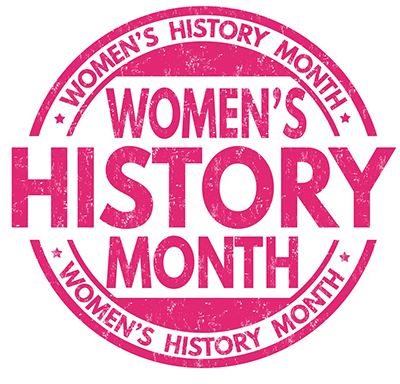 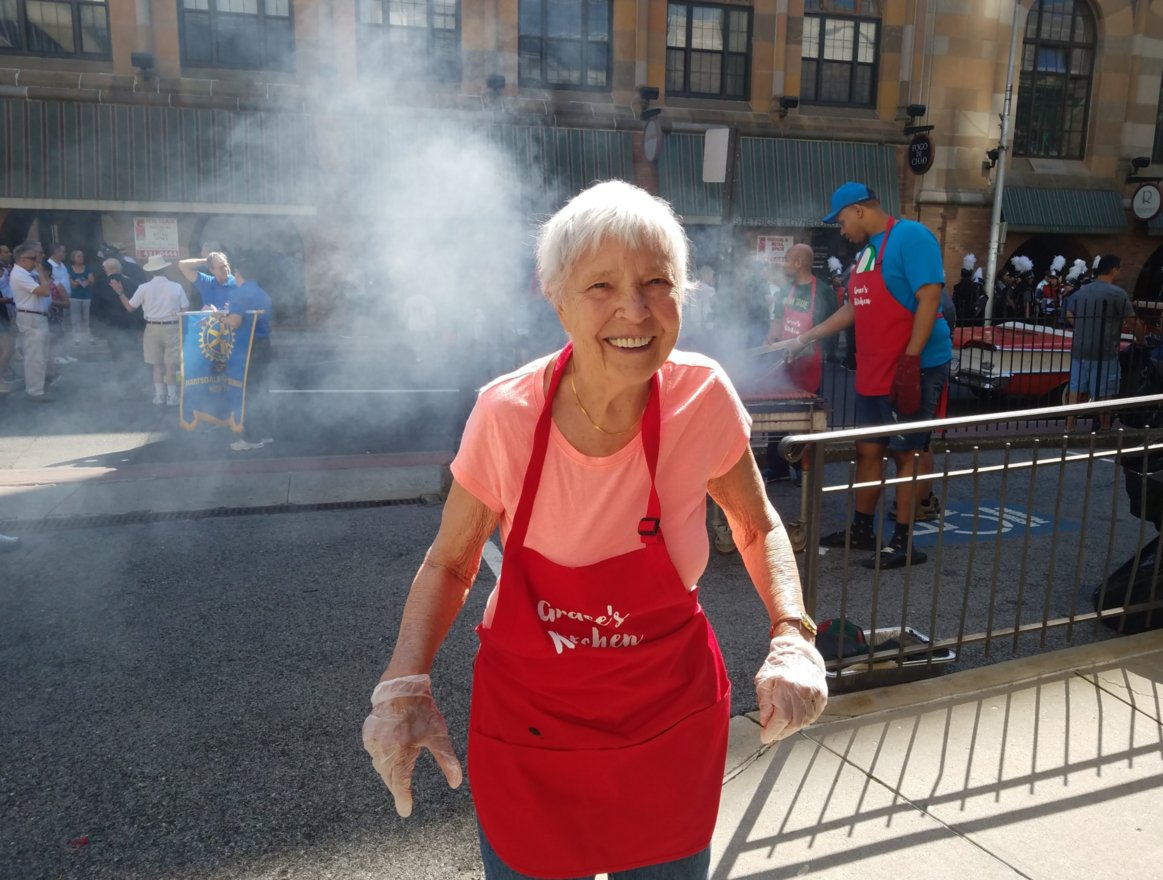 Lamont-Doherty Earth Observatory of Columbia University Heusser@ldeo.columbia.eduP.O. Box 1000, 61 Route 9W Tel 845.365.8420Palisades, NY 10964, U.S.A. Fax 845.365.8150Professional Preparation1954 B.A. Psychology, Wellesley College, Wellesley, MA1966 M.A. Geology, Columbia University, New York, NY1971 Ph.D. Geology, New York University, New York, NY1995 Fellow, Clare Hall, University of Cambridge, Cambridge, EnglandAppointments2010-present Adjunct Research Scientist, Lamont-Doherty Earth Observatory1995-date Life Member, Clare Hall, University of Cambridge, England1990-2004 Research Scientist, Heusser and Heusser, Inc. Tuxedo, NY1978-2003 Adjunct Research Scientist, Lamont-Doherty Earth Observatory1978-1980 Adjunct Research Scientist, Southampton College, NY1978-1988 Marine Geology, U.S. Geological Survey1978-1989 Adjunct Research Scientist Southampton College, New York	Chief Scientist Cruise RV Eastward  1975-1976 Assistant Professor, Geology, Orange County Community College, NY1971-1981 Research Scientist, New York University1968-1969 Graduate Research Assistant, Department of Geology, New York University1965 Lecturer, Iona College, New Rochelle, NY1964-1966 Teaching Assistant, Columbia University, New York, NY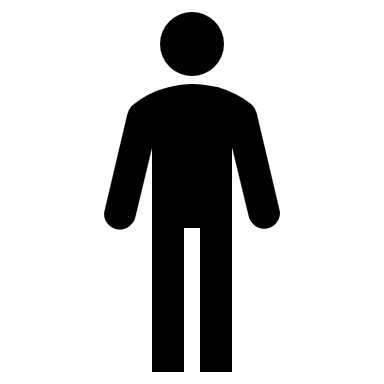 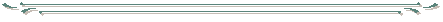 Celebrant & Preacher – Rev. Adolfo Moronta Priest-In-Charge 8:00 AM Preacher - Shoji Mizumoto 10:00 AM Celebrant – Fr. Adolfo Moronta, Priest-In-Charge 10:00 AMOrganist & Choir Director – Michael DiLeo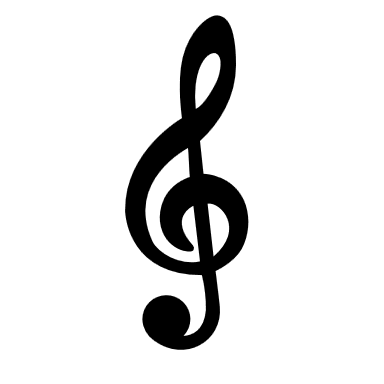 If you are visiting us for the first time.  We welcome you to Grace Church!Our liturgy is found in the Book of Common Prayer.  Our communion is open to all baptized Christians.Please take the time to fill out one of our visitor cards which the ushers have available.Your presence is a blessing to us; may our worship together be a blessing to you.Grace Church Prayer List: We hold the following people in prayer: Annie Cleary, Lee Aldrich, Bernice Burton, Catel, Carole Carter, Christina Lewis, Kimberly Corelli, The Family of Darlene & Johnny Peoples, Bill Dunphy, Cathy Dunphy, Cecile Fray, Delia Halstead, The Corselli Family, Delaney Family, Sandra Esannason, Cindy Etheridge, Laura Fields, Laurie Noone, Sid Fromm, Leigh Burton, Lydia Green, Michael Nissman, Sylvia Howard, Jackie Jansky, Evgeniy Kaufman, Emilia Terron,  King, Donna Louis, Barbara Santos, Paxton Louis, Kimmie Noone, Ermina, Mitzi Pelle, Uriel Reid, Natasha Vodyanitskaya, Tatyana Popova, Mathew Broomfield, The Broomfield Family, Antonio Landi, Dr. Liddell Madden, Samantha Delaney, Yegor Hodzhayan, William Biles, Carolyn Carter and the Countries of India, Ukraine and HaitiCedar Manor, Ossining: Robert AuldServing in the Armed Forces: Kenny Duffy, Denny J. Edmondson, Christopher P. Halstead, Sgt. David Packer, Christopher Vigliotti, Gunnery Sgt. Les YearwoodBirthdays – March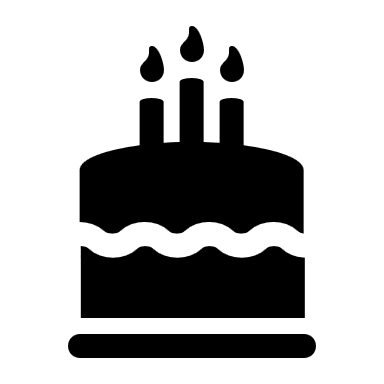 2nd    Joseph Brown2nd    Susan S. Stanton2nd    Cameron Owens2nd    Mayna D. Sanchez6th     George O’Hanlon7th     William Carter Davis7th     Emmi Grace Woodberry15th   Irene Alves20th   Elizabeth (Lee) Engel21st   Timothy Heavner 22nd  Sharon Werth22nd  Niles Munsch23rd   Raymond Chang24th   Harrison G. Richards26th   Isabella J. Preston28th  Tiffany J. ReidWeddings - March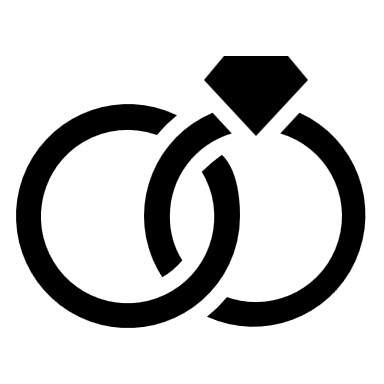 3/23Victor & Barbara Alleyne3/24	George O’Hanlon & Karen SouthwickReaders 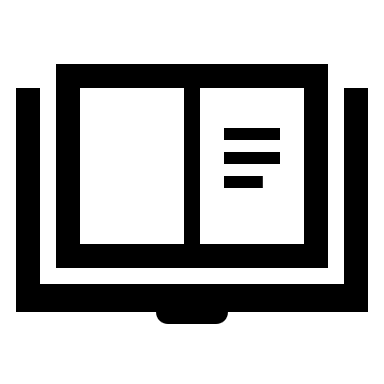 Kevin Richards – 1st ReadingIngrid Richards - The Psalm Ivana Richards - 2nd Reading  Harrison Richards - Prayers of the PeopleLitany in Honor of Women Here and Around the World Read by Marie Barrow and AudreyTaylor Ushers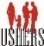 Camille WorrellEdward CruzGeorge O’HannlonThe Angelus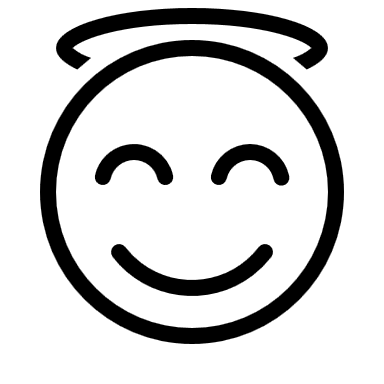 Your fellow parishioners would love to hear from you.  Send your thoughts for publication in the upcoming Spring Angelus.  Submit to:  marygene57@msn.com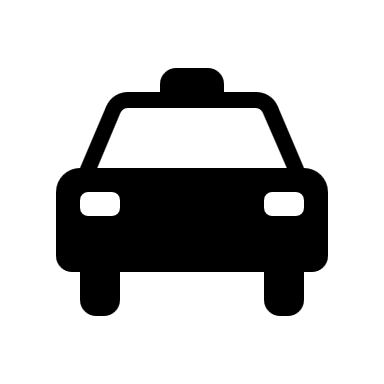 FREE PARKING FOR GRACE/LA GRACIA MEMBERS•Pay Station codes for free 4 hour parking during church services are available for pledging members of Grace/La Gracia •Generally, one code per pledge•Can only be used in the Hamilton/Main garage across from the church•Can only be used on Sundays  and High Holy Days•To request a code or to confirm a code you already have, please see Ginger Waters after church or leave a message with your email address and/or phone number with the church office.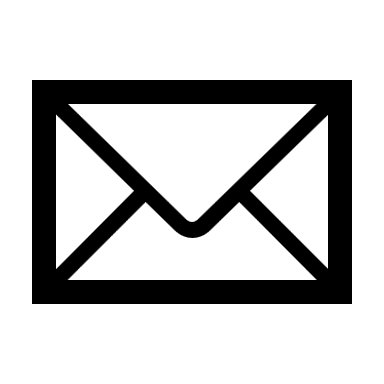 Church Envelope SurveyPlease click on the following link to access the Grace Church Pledge Envelope Survey:  Church Envelope SurveyHow to Pledge to Grace Church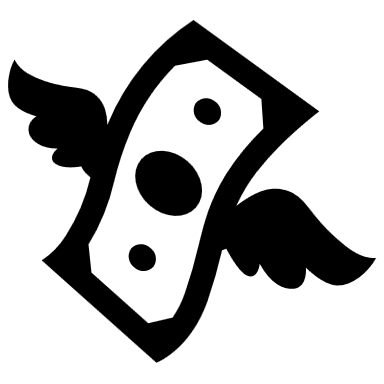 The church is flexible in receiving your generosity. Blessings.Option 1: The standard way of staying current with your pledge still applies.Feel free to put a check in the mail and send it to the address below (Attention: Office Administrator).  Bundling for a few weeks is fine.Grace/La Gracia Episcopal Church33 Church Street - 2nd FloorWhite Plains NY  10601Option 2: There is a secure drop box on the red door at the front of Grace. The box will be checked regularly for financial contributions, including cash (which will be recorded).  Kindly put our pledge in an envelope with your contact info written clearly.Option 3:  Visit us on the web at: www.gracewhiteplains.org  Look for the “Pledging” tab across the top and click on it.  Then, you’ll see a yellow "Donate" button; clicking on that will take you to another site for electronic giving (either by using a credit card or with a PayPal account).  For more details on PayPal, feel free to visit:  (www.paypal.com).Please note – PayPal charges a fee to the church for these transactions (which is why a check in the drop box or sent by mail is preferable.) Thank you for contributing!!Counters Need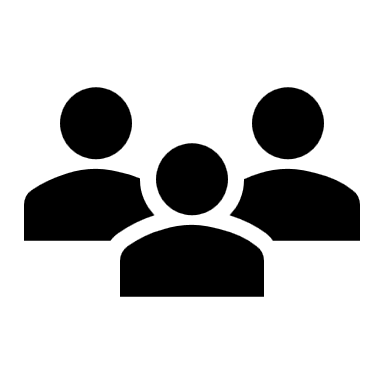 We are looking for Counters. Counters work in teams of two and usually only count one Sunday a month.Pledge Envelopes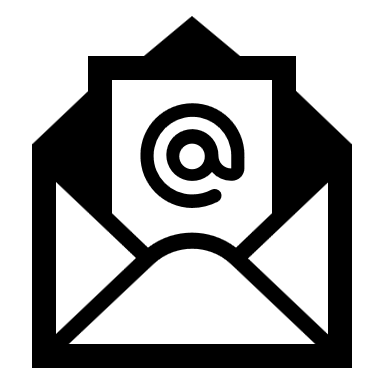 Pledge envelopes can be found in the back of the church.  Please ask an usher for assistance if you can’t find the envelopes.  Thank you.Pledge Form 2023 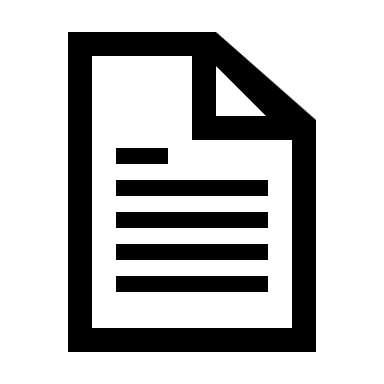 Please click below for the 2023 Pledge form in English.Click Here For English Pledge Form 2023New Stewardship Email AddressThe Stewardship Committee is pleased to let everyone know that we now have a dedicated email address. Any communications related to pledges should be sent to: stewardship@gracechurchwhiteplains.org   Thursday Noon Eucharist!!! 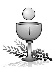 Please join us every Thursday beginning August 25th at 12:00 PM for the noon Eucharist- … Music MinistryPlease feel free to donate towards Grace Episcopal Curch/ La Gracia’s Music Ministry.  Your donation will be appreciated.  Join the Grace Church Choir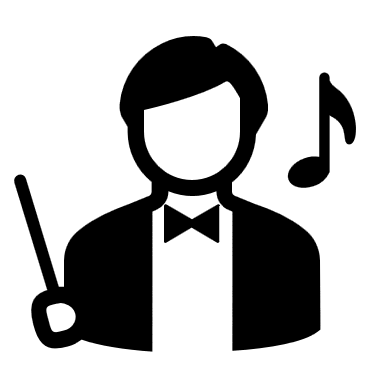 New choir members are encouraged to join the Grace Church Choir! Participate in worship more fully by “Praying twice in sung Prayer”.The Grace Church Choir sings at the 10:00am service each Sunday. Rehearsals take place in the choir room on Sundays from 11:45am -1:15pm following the Sunday service. For more information or interested in joining, speak to or email Michael DiLeo at mdileoyankees@aol.com.LOOKING AHEADGRACE CHURCH CALENDAR OF ACTIVITIES2023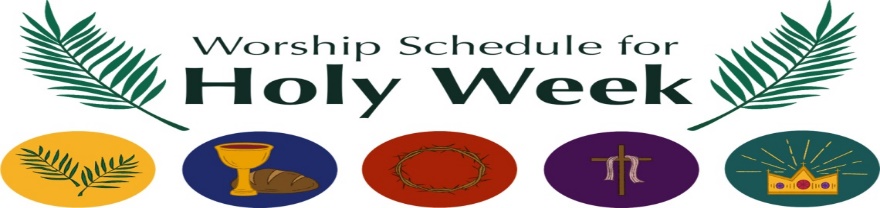 April 2, 2023   Palm Sunday 10:00 AM Holy Eucharist with Liturgy of the PalmsAbril 2 Domingo de Ramos 12:30 PMApril 6, 2023   Maundy Thursday7:00 PM Bilingual Holy Eucharist with ChoirAbril 6 Jueves Santo7:00 PM Eucaristia BilingueApril 7, 2023   Good Friday12:00 PM Good Friday LiturgyAbril 7 Viernes Santo 7:00 PMApril 8, 20237:00 PM The Great Vigil of Easter-Bilingual Service with ChoirAbril 8 Sabado Santo,Vigilia Pascual 7:00 PMApril 9, 2023   Easter Day10: 00 AM Holy EucharistAbril 9 Domingo de Resurrección 12:30 PMVolunteer WorkVolunteer Work2007-20102007-2010Phelps Hospital, Tarrytown, NYPhelps Hospital, Tarrytown, NYPhelps Hospital, Tarrytown, NY2008-20102008-2010New York Presbyterian Hospital, White Plains, NY New York Presbyterian Hospital, White Plains, NY New York Presbyterian Hospital, White Plains, NY New York Presbyterian Hospital, White Plains, NY 2007-20162007-2016Soup Kitchen, Grace Church White Plains, NYSoup Kitchen, Grace Church White Plains, NYSoup Kitchen, Grace Church White Plains, NYSoup Kitchen, Grace Church White Plains, NYStations of the Cross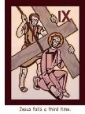 Every Wednesday of Lent Stations of the Cross at 7:00 PM in Grace Episcopal ChurchCoffee Hour March 19th Today    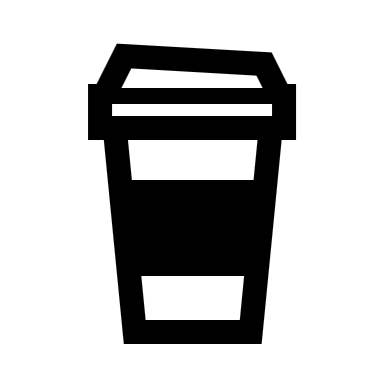 Barbara and Erika SantosCoffee Hour March 26thGeorge O'Hanlon and Karen Southwick